Actic bàsic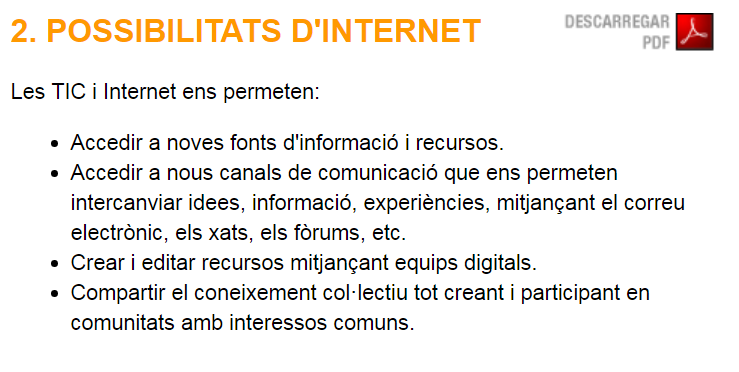 https://kahoot.com/Còpia: